ZAPISNIK14.,seje Odbora za finance,ki je bila v ponedeljek, 2. julija 2012, ob 14. 30 uriv Banketni dvorani, Magistrat, Mestni trg 1Prisotni: Jadranka DAKIĆ, mag. Nives CESAR, prof.dr. Metka TEKAVČIČ, Mojca Ocvirk, Peter MERC, Pavla MUREKAR, MAG. Anže LOGAR, Peter MERCPredlagani DNEVNI RED:1. Potrditev zapisnika2. Predlog Sklepov o javno-zasebnem partnerstvu za izvedbo projekta »Poslovno upravni center Zalog«3. Razno AD 1POTRDITEV ZAPISNIKA 13. SEJERazprave ni biloPredsedujoča je dala na glasovanje naslednji SKLEP:Odbor za finance potrjuje Zapisnik 13. Seje odbora v predlaganem besedilu.Sklep je bil soglasno sprejet.AD 2PREDLOG SKLEPOV O JAVNO-ZASEBNEM PARTNERSTVU ZA IZVEDBO PROJEKTA »POSLOVNO UPRAVNI CENTER ZALOG«Predlagatelj Vojko GRUNFELD, je predstavil gradivo.Razprava: Jadranka DAKIĆ, mag. Anže LOGAR, Predsedujoča je predlagala naslednji Odbor za finance je obravnaval Predloge sklepov o javno zasebnem partnerstvu za izvedbo projekta Poslovno upravni center Zalog in sicer:»1.Mestni svet Mestne občine Ljubljana sprejme sklep, s katerim ugotovi obstoj javnega interesa, da se projekt POSLOVNO UPRAVNI CENTER ZALOG izvede v obliki javno-zasebnega partnerstva in da Mestna občina Ljubljana v projekt vloži zemljišča na parcelah parcelne številke 352/10,352/11,352/12, 352/6, 324/57, 352/2 in 324/1-del, vse k.o. Kašelj.2.Mestni svet Mestne občine Ljubljana sprejme sklep, s katerim potrjuje kot optimalno obliko javno-zasebnega partnerstva za realizacijo projekta POSLOVNO UPRAVNI CENTER ZALOG pogodbeno javnonaročniško obliko javno-zasebnega partnerstva.3. Mestni svet Mestne občine Ljubljana sprejme sklep, s katerim potrjuje, da se kot postopek izbire izvajalca javno-zasebnega partnerstva uporabi postopek s pogajanji brez predhodne objave. Pogajanja naj se izvedejo s promotorjem SPAR SLOVENIJA d.o.o., kot edinim sposobnim ponudnikom. V postopku izbire naj se preveri finančna in tehnična sposobnost promotorja za izvedbo projekta POSLOVNO UPRAVNI CENTER ZALOG.4. Mestni svet Mestne občine Ljubljana pooblašča župana Mestne občine Ljubljana Zorana Jankovića za izvedbo postopka izbire zasebnega partnerja, izbiro izvajalca javno-zasebnega partnerstva in podpis pogodbe o javno-zasebnem partnerstvu ter ostala dejanja v postopku sklenitve in izvajanja javno-zasebnega partnerstva«, in jih predlaga mestnemu svetu v sprejem.AD 3RAZNOPod to točko ni bilo razprave.Seja  je bila končana ob 15 h.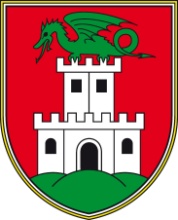 MESTNA OBČINA LJUBLJANAMESTNI SVETOdbor za finance   Mestni trg 1, 1000 Ljubljana 01/306 10 50  01/306 12 54 irena.strelec@ljubljana.siŠtevilka:03207-2/2012-3Datum:2.7.2012Ostali navzoči:Ostali navzoči:Vojko Grunfeld, Mojca KUCLER DOLINAR, mag. Irena STRELEC SODMS, SklepJEbil sprejet s5glasovi  ZA in0glasovi  PROTI od7 navzočih.Zapisal/a:                                                Mag. Irena STRELECPredsednik/ca:Jadranka DAKIĆ